Example Student DesignsExample student design idea for improved above-ground storage tanks.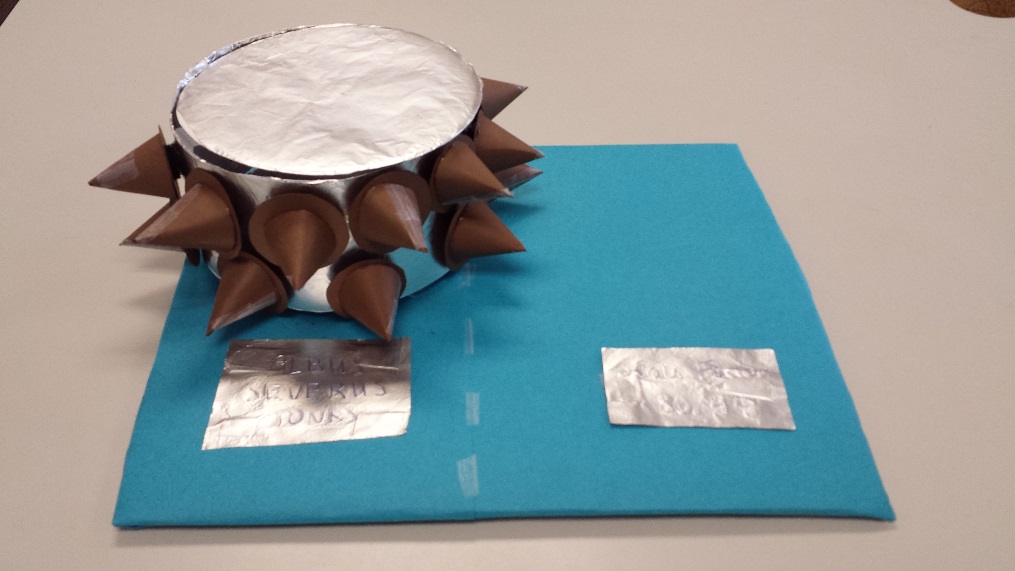 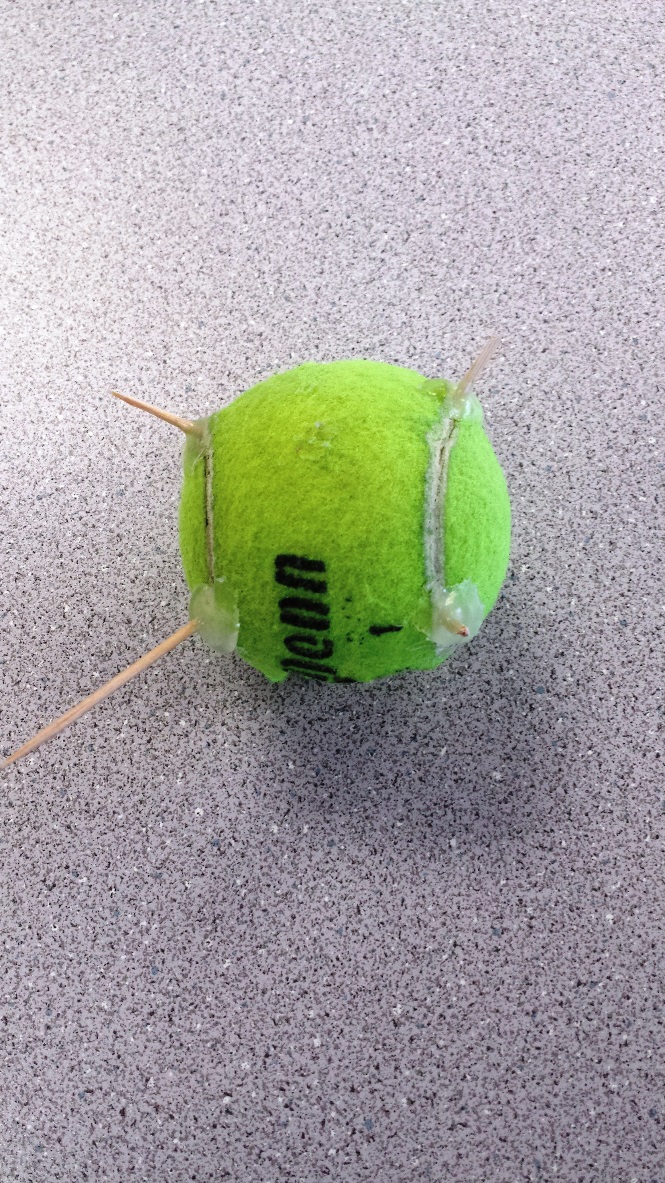 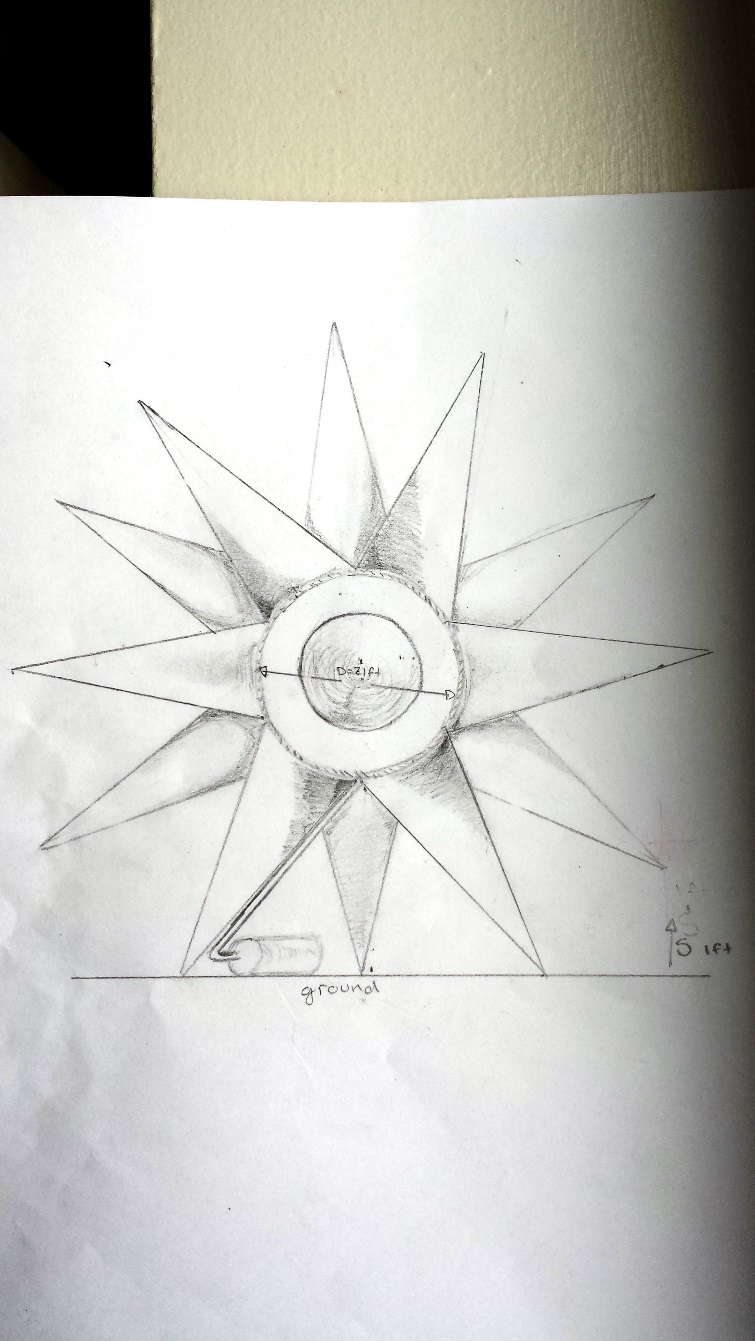 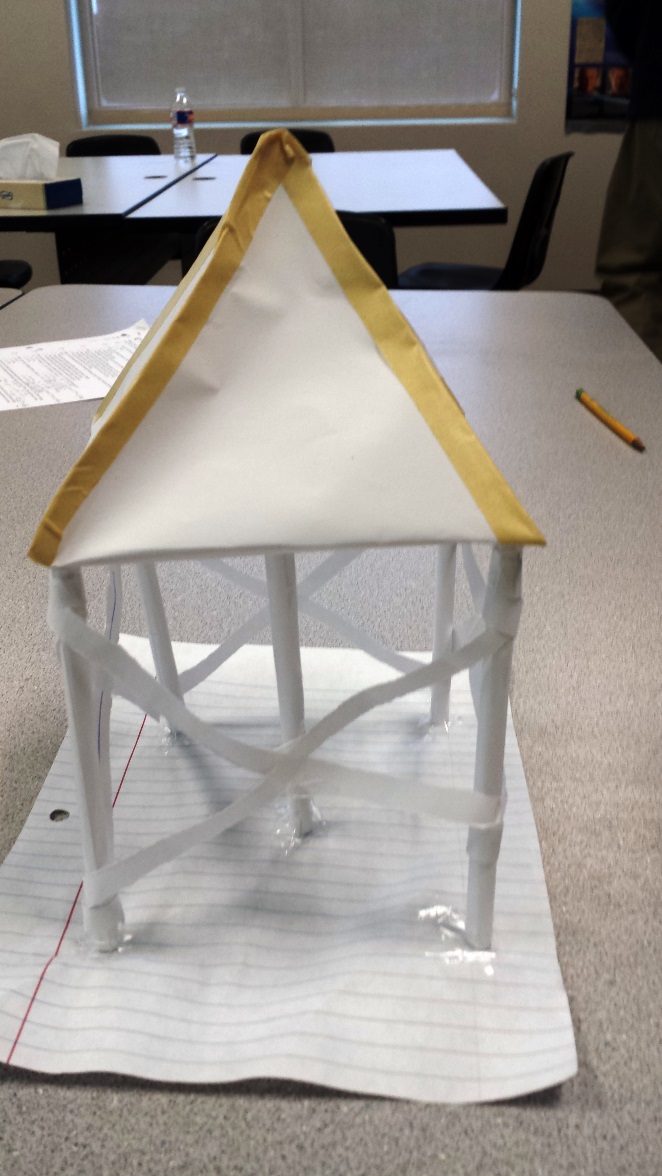 